INVITATION FOR BIDS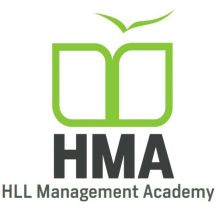 Item         : Menstrual Cups                               Item Code : MCTTender No          :   HLL/HMA/CSR/2020-2021/01TECHNO- COMMERCIAL BIDTender NoticeHLL Lifecare Limited, Akkulam Factory, Sreekariyam (PO), Thiruvananthapuram -695 017, Kerala invited sealed and super scribed tenders under Two Bid system (Techno-Commercial) in the prescribed form for products manufactured in India from Manufacturer(s) for the supply of Menstrual Cups to HLL Management Academy (HMA), Keston Road, Kowdiar PO, Thiruvananthapuram – 003 for the year 2020-21.The technical specification, approximate quantities and other terms and conditions are given in the Tender documents, which can be had from our office on any working day from 27/04/2020 to 18/05/2020 between 10.30 A.M to 3.30 P.M. The details can also be had from our Website at www.lifecarehll.com.The last date & time of issue of Techno-commercial Bid documents will be up to 18/05/2020; 3.30 P.M. Completed tenders in sealed cover super scribed with Tender Nos. should reach Deputy General Manager (Materials) HLL Lifecare Limited, Akkulam Factory, Sreekariyam (PO), Thiruvananthapuram -695 017, Kerala Phone 0471 2445930 / 2445935 / 2442641, Email :manumohandas@lifecarehll.com, epurchaseaft@gmail.com, manudas.hll@gmail.com, latest by 19/05/2020 at 13.00 hrs. HLL Lifecare Limited / HMA will not be responsible for any delay in transit. Price Bid of those Tenderers who qualify in the Technical Bid only will be opened. The date and time of opening of Price bid will be intimated separately. The Price Bids of Tenderers who do not qualify in the Technical bid evaluation will be returned unopened.Deputy General Manager (Materials)Tender details  for the supply of Menstrual Cups to HLL Management Academy for the year 2020-21.DEPUTY GENERAL MANAGER (MATERIALS)CONTENTS OF BID DOCUMENTI. INSTRUCTION TO BIDDERSII. TECHNICAL BID FORMS1. Schedule A - Drawing, Specification & Quantity2. Schedule B - Questionnaire for minimum eligibility criteria3. Schedule C - Questionnaire - General information of the Manufacturer / Supplier4. Schedule D - Questionnaire –Quality testing information of the Manufacturer/Supplier5. Schedule E - Terms & conditions6. Schedule F - Declaration accepting Terms and Conditions of the TenderIII. PRICE BIDPage 1of 3Instructions to Biddersa) The Bid is intended to procure material as per specification in Schedule Ab) The Bid consist of two parts:i. Technical Bidii. Price Bidc) Tender Fee : Each tender should contain Tender Fee of Rs.560/- (Rupees Five hundred and Sixty only) (Including GST).d) Earnest Money Deposit (EMD): Each tender should contain an Earnest Money Deposit of Rs.40,000/- (Rupees Forty Thousand only). e) Tender fee (Non-refundable) and EMD as per the tender conditions shall be paid separately, thru RTGS/NEFT transfer in the following HLL management Academy’s A/c details: Name of Bank: 	State Bank of IndiaA/c number 67345027660 IFSC Code: SBIN0070502Branch Name:         NAC Branch, Poojappura, Thiruvananthapuram(Document of the above payment shall be kept along with bid document)f) Technical & Price Bids should be in separate sealed covers. Technical and Price Bids shall be super scribed as “Technical Bid” and “Price Bid” on the respective covers in order to clearly identify between the two Bids. These two bids should be submitted in a single sealed cover with the respective Tender No. mentioned thereon, complete in all respect, addressed to Deputy General Manager (Materials)  HLL LIFECARE LIMITED, AKKULAM FACTORY, THIRUVANANTHAPURAM-695017  Phone 0471 2445930 / 2445935 / 2442641, Email :manumohandas@lifecarehll.com, epurchaseaft@gmail.com, manudas.hll@gmail.com, on or before the due date and time mentioned in the Tender Notification. HLL Lifecare Limited / HMA shall not be responsible for any delay, if any, in the delivery of the bidding document or non-receipt of the same.Page 2 of 3Instructions to Biddersg) The validity of technical bid and price bid will for one year (2020-21).h) In the event of the date mentioned above being declared subsequently as holiday for the purchaser’s office, the due date for submission and opening of bids will be the next working day at the same venue and time.i) The Purchaser may, at its discretion, extend the date & time for the submission of bids by amending the bid documents in which case, all rights & obligations of the Purchaser & tenderers shall the subject to the extended date & time.j) Bids received after the deadline for submission shall not be considered.k) The Bidder is expected to examine all specifications, Instructions, Forms, Terms and Conditions given in the Bidding documents. Failure to furnish all information required in the Bidding documents or submission of a Bid not substantially responsive to the bidding documents in every respect will be at the Bidders risk and may result in rejection of the Bidl) Any clarification required shall have to be obtained one week prior to the Date of opening of the Technical Bid.m) A Certificate/Declaration as given in Schedule G stating that ALL TERMS AND CONDITIONS of this Tender is acceptable should accompany the tender failing which the tender is likely to be summarily rejected.n) The quantity mentioned herein is approximate annual requirement with staggered delivery and in case less or more quantity is required the suppliers should be prepared to effect supply at short notice on the same terms and conditions.Page 3 of 3Instructions to Bidderso) Those tenderers who download the tender documents from our website should furnish the Name and address of the vendor, name of contact person, telephone & Fax numbers and Email details immediately by fax/Email.p) Any changes pertains to this tender shall be communicated only through website www.lifecarehll.com.q) (i) The Price Bid of those Tenderers who qualify in the Technical Bid only will be opened. The date and time of opening of price bid will be intimated separately.(ii) The Price Bids of Tenderers who do not qualify will be returned unopened.***Page 1 of 4Schedule AA.1 Drawing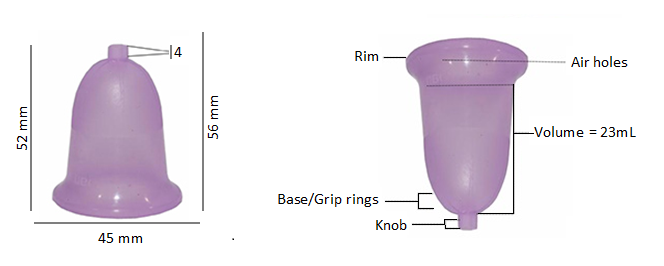 A.2 SpecificationsMenstrual cup quality to confirm with United States Pharmacopeia (USP) Class VI testing biocompatibility through ISO 109931. The raw material should be FDA approved, medical grade, toxic free, durable, hypoallergenic Silicone (medical grade platinum cured silicone rubber is preferred).2. The finished product should comply with the following testing standards:i) ISO 10993-5 (Cytotoxicity).ii) ISO 10993-10 (Mucosal Irritation).iii) ISO 10993-10 (Sensitization).iv) Intra cutaneous irritation.Page 2 of 4Schedule Av) Intramuscular implantation.vi) Vaginal irritation.(test report to be shared with HMA / HLL on demand)3. Mandatory compliances:i) Directive 2011/65/EU – Restriction of Hazardous    Substances Directive (ROHS) to be complied.ii) USP <88> “CLASS VI” Tests Acute Systemic Toxicity to be complied.4. The product should be printed with the name “Thinkal Cup”.5. The M Cup to be supplied in individual cloth pouch with required printed branding as required by HLL Management Academy.6. The supplied M Cups to be post cured to stabilize quality. (The post cure certificate to be attached with supply).7. Made/ Manufactured in India to promote GOI initiative of " Make in India". No import & repackaging.Components QC Sampling and Acceptance Criteria:Reference: ISO 2859-11. a) For visual inspectionLevel II Double NormalFor major defects: AQL: 0.40For minor defects: AQL: 4.0Page 3 of 4Schedule Ab) For Dimensional InspectionS-1, Single reduced.For critical dimensions: AQL: 0.40Accept / Reject: 0/1For non-critical dimensions: AQL: 4.02. Component should meet all the visual and dimensional requirements as per the specifications and drawing.3. Pre shipment Inspection: Each batch of finished components must be inspected as per the components acceptance criteria (As mentioned above Visual, dimensional and functional inspection criteria) before dispatch of each consignment and should ensure that the lot is fully complies with the quality requirements. Sample shall be taken on √n+1 basis. (n= no. of boxes)4. Documentation requirements: Components must be supplied along with the necessary production & QC documents contain the following details.a) Production document: Comprising date of production, Name of the operator, Product batch No, Total qty produced, Accepted Qty., Rejected Qty. Type of rejection, Process parameters (Machine No., Temperature, Injection Pressure, Injection speed, Cooling Time, Mould temperature, etc.)b) QC Document: Contains the details of in-process inspection & finished product Pre-shipment inspection details (Batch No, Date, Time of sampling, Sample size, Product quality status, Instruments / gauges used, etc).c) Packaging Details: Date, Batch No, Quantity, Mould number, QC Passed sticker, etc.- Page 4 of 4Schedule A- In process samples with proper identification (Batch No., Date & time, etc.) must be sent along with the consignment.-Documentary proof shall be produced to ensure that, proper material is used for the production.- Each product should be packed in single cloth covers with designs as decided by HLL/HMA.A.3 QuantityThe quantity mentioned herein is approximate annual requirement and in case the company require less / more quantity, the supplier should be prepared to effect supply at short notice at the agreed rate, terms and conditions.HLL Lifecare Limited /  HMA reserves the right to split up the quantity and place the order on more than a supplier and also reserves the right to accept or reject the offer without assigning any reason.The quantity shall be supplied as per the requirement raised on a need basis during the validity period of one year (staggered delivery)We hereby agree to supply the above materials as per the specification listed herein.PLACE:                                                           NAME & SIGNATURE OF THE APPLICANTDATE:                                                                           (WITH OFFICE SEAL)***Page 1 of 2Schedule BB.1 Questionnaire to be filled for Minimum Eligibility Criteria.Page 2of 2Schedule BAll the information provided herein is true & correctPLACE:                                                   NAME & SIGNATURE OF THE APPLICANT  DATE:		(WITH OFFICESEAL)Note: Forms must be completed in all respect and supported by relevant documents.***Page 1 of 3Schedule CQuestionnaire(General information of the manufacturer / supplier)1. Name & Address of the Supplier with:(a) Telephone No.(b) Fax No.(c) E-mail Address(d) Name of contact person(e) Whether proprietary/partnership/Limited company.(f) Specify whether SSI / MSME unit(Attach the copy of SSI registration / MSME registration certificate.)(g) Udyog Aadhaar: Attach the copy of Udyog Aadhaar without fail.2. How many years have you been in the :business of manufacturing/selling?3. What is your annual production capacity? :4. Indicate the quantity you can supply HMA :per month5. What would be the minimum period :required to deliver the ordered quantityfrom the date of confirmed supply order?Page 2 of 3Schedule CQuestionnaire(General information of the manufacturer / supplier)6. Have you been a supplier to any menstrual cup:dealers, if so give details of thename, address, quantity / values oforders received and executed during thelast three year? (Attach separate sheet)7. Kindly furnish the name and address of:the Transporter through whom the rejectedmaterial is to be returned on freight to paybasis (Ref. clause D of Schedule E)8. What is your Annual Turn Over during the :last 3 years?(Copy of P&L and Balance sheet to be attached.)9. Details of tax registration :-a) GST No. :b) HSN Code of the Quoted item :c) PAN No.d) Udyog Aadhaar (if applicable?)Page 3 of 3Schedule CQuestionnaire(General information of the manufacturer / supplier)10. Name & Address of your Banker(s) :11. A/c no. & Swift Code:12 Any other details:All the information provided herein is true & correct.PLACE: 					NAME & SIGNATURE OF THE APPLICANTDATE :                                             (WITH OFFICE SEAL)***Page 1 of 2Schedule DQuestionnaire(Quality testing information of the supplier)1. Do you have a Quality Control set up? : YES/NO(If yes)a) Specify the quality tests you undertake :b) Specify the quality tests carried out :during in-process inspectionc) Specify the quality test carried out during :final inspection2. Do you have an accreditation? viz.,a) ISO 9001: 2015 :b) ISO 13485:2016 :c) ISO 14001:2015 :d) ISO 18001: 2007 :If yes, give details along with a copy of Certificate issued by them.Page 2 of 2Schedule DQuestionnaire(Quality testing information of the supplier)3. Furnish the details of testing facility with:list of testing equipment’sDeclarationAll the information provided herein is true and correct.PLACE:                                              NAME & SIGNATURE OF THE APPLICANTDATE:                                                (WITH OFFICE SEAL)***Page 1 of 9Schedule ETerms & Conditions1. The Tender should be complete in all respects. Incomplete tenders are liable to be rejected.2. EMD & Tender fee2.1. 	The Bidder shall furnish, as part of his Bid, a Bid Security & Tender fee for an amount as detailed in the tender notice. Bidders shall remit the Bid Security & Tender fee using the payment options given under e-payment system only. 2.2. 	Each bid must be accompanied by E.M.D & Tender fee. Any Bid not accompanied by an acceptable Bid Security (EMD)& Tender fee shall be rejected as non-responsive. 2.3 	The Bid Security (EMD) of the unsuccessful Bidder shall become refundable as promptly as possible after opening of Price Bid and finalization of the tender. 2.4 	The Bid Security (EMD) of the successful Bidder will be converted to Security deposit on acceptance of LOI/Purchase Order. 2.5	SSI/MSE units interested in availing exemption from payment of Tender Fee & EMD should submit a valid copy of their MSME /Udyog Aadhaar registration certificate as mentioned in the NIT. But the Party has to provide Security deposit if Tender is awarded to them. Security deposit will be 5 % of the order value subject to a maximum of Rs. 2,00,000.00/-.2.6 	25% of annual procurement value will be sourced from Micro and Small Enterprises (MSE), out of which 4% is earmarked for procurement from MSE’s owned by SC or ST entrepreneurs and 3% is earmarked for procurement from MSE’s owned by Women entrepreneurs.  In the event of failure of SC or ST or Women entrepreneurs to participate in tender or meet tender requirements/conditions regarding price the same will be sourced from other MSE enterprises.2.7	Startup units interested in availing exemption from payment of tender fee & EMD shall submit a valid copy of Registration Certificate from Department of Industrial     Policy  & Promotion on or before due date as per tender notice. But the party has to provide security deposit if Tender is awarded to them.Page 2 of 9Schedule ETerms & Conditions2.8. 	The Bid Security may be forfeited: 1) If the Bidder withdraws the Bid after Bid opening during the period of Bid validity including extended period of validity; or 2) If any modification is effected to the tender documents or 3) In the case of a successful Bidder, if the Bidder fails within the specified time limit to: 	a) Accept the LOI/supply order; or 	b) Furnish the required Security Deposit.3. Unsealed Tenders received are liable to be rejected and this will be at the sole risk of the Tenderer.4. Period of validity of tender: The tender will remain open for acceptance for 90 days from the date of opening of the tender and the rate quoted shall be firm and valid for a period of ONE year from the date of commencement of first accepted supply.5. HLL Lifecare Limited / HMA, Thiruvananthapuram reserves the right to terminate the contract without assigning any reason by giving a notice of 21 days to the successful tenderer by 6. Registered Post to the address given in the tender submitted, or to any other address which may be recorded in the office at the request of the tenderer. The period of 21 days will be counted from the date of dispatch of the notice. HLL Lifecare Limited / HMA will not be liable for payment of any compensation for any loss that the contractor may be put to or alleged to have been put to on account of such termination.Page 3 of 9Schedule ETerms & Conditions7. In case of notice sent by registered post/ courier to the address recorded in the office is returned undelivered with the remark addressee not found or addressee refused to accept, the notice shall be deemed to have been served and the termination will automatically take effect from the 22ndday of dispatch of the notice.8.HLL Lifecare Limited / HMA will have the full right to reject any or all the tenders without assigning any reason whatsoever and is not bound to accept the lowest tender. HLL Lifecare Limited / HMA also reserves the right to award the contract with more than one supplier.9. Violation of any of the above terms and conditions would tantamount to termination of the   Contract, forfeiting the EMD / Security Deposit (SD).10. The Purchaser may, as its discretion, extend the date & time for the submission of bids by amending the bid documents in which case all rights & obligations of the Purchaser & bidders shall be subject to the extended date & time.11. The Price Bid of those Tenderers who qualify in the Technical Bid only will be opened. The Price Bids of Tenderers who do not qualify will be returned unopened. The date and time of opening of price bid will be intimated separately.12.The tenderer must enclose a copy of ISO 9001 certificate and a copy of latest audit report of the certifying body along with the tender document.13. The supplier should have at least three year experience in manufacturing and supply of menstrual hygiene products.14. (a) The quoted rate shall be valid for a period of ONE year during which period no price escalation and no change in terms and conditions will be allowed on any ground.Page 4 of 9Schedule ETerms & Conditions(b) In the event of failure on the part of the supplier to supply the material as per the delivery schedule or supply material at the agreed rate during the contract period, HLL Lifecare Limited / HMA would procure the material from alternate source at the risk and cost of the supplier. In such cases, the additional cost incurred will be recovered from the supplier.(c) Failure to supply the material for any of the above reasons will also entail blacklisting of the supplier for a minimum period of two years.15. Conditional tenders / tenders with deviation will not be considered.16.The quantity mentioned herein is approximate annual requirement and in case the company requires less/more quantity, the supplier should be prepared to supply at short notice at the agreed rate, terms and conditions.17. HLL Lifecare Limited / HMA reserves the right to split up the quantity and place the order to multiple suppliers.18. The tender is liable to be suspended or cancelled at any-time at the discretion of the company without assigning any reason.19. In the event of placing orders: -a. Sample should be submitted and got approved before effecting bulk supply.b. Test Report of the product is to be attached with each consignment batch wise specifying therein the readings of the final test.Page 5 of 9Schedule ETerms & Conditionsc. In case of rejection (At the time of incoming inspection or during the distribution stage), the material should be taken back at supplier’s risk and cost within 7 days of intimation from HLL Lifecare Limited / HMA. The cost of rejected material will be deducted from the running bills of the supplier, if the payment was already released for the particular consignment. The procedure in this regard would be as follows:-i. Material shall be returned through the Transporter indicated in Schedule C or through our approved Transporter on freight to-pay basis. ii. Alternatively the rejected material shall be destroyed at our end.iii. The cost incurred for disposal / destroy of the rejected material shall be recovered from the supplier.iv. The supplier is required to replace the rejected material failing which HLL Lifecare Limited /HMA reserves the right to procure the material from alternate source(s) at supplier’s risk and cost.v. The supplier shall notify HLL Lifecare Limited /HMA regarding the changes in the purchasing product prior to the implementation of any changes that affect the ability of the product to meet HMA specified purchase requirement.d) The supplier shall not assign/transfer & sub-contract its interests/obligations under the contract without the prior written permission of the purchaser.e) The supplier shall notify the purchaser in writing of all sub-contracts awarded under this contract if not already specified in the bid. Such notification, in the original bid or later shall not relieve the supplier from any liability or obligation under the contract.Page 6 of 9Schedule ETerms & Conditionsf) The supplier should allow HMA officials / representatives to audit the facility once in three months with or without prior notice or as and when required depending upon the incidents of non-conforming product during HMA receiving /In-process/ finished product stage.g) HMA or Authorized representative of HMA has the right to inspect the factories of bidders (suppliers), at any point of time and also has the right to reject the tender or terminate /cancel the orders, based on adverse reports brought out during such inspections. The Bidder shall extend all facilities to the team to enable them to inspect the manufacturing process, quality control measures adopted, etc., for the manufacture of the items quoted/ordered.h) The supplier agrees to supply strictly as per the order terms in respect of quantity and quality. HMA reserves the right not to receive material beyond the delivery date given in the order.i) Acceptance of the delayed supplies and excess quantity is solely at the discretion of HMA. In the case of excess supply the excess quantity shall be returned back through the Transporter indicated in Schedule C (clause 7) or our authorized transporter on freight to pay basis.j) The parties have to abide by delivery schedule given in the Purchase Order strictly. Penalty @ 0.5% value of the materials per week of delay subject to a maximum of 7.5% of the value of the supply defaulted will be imposed if material is accepted by the company after the stipulated delivery period.k) Within the scope of the contract, the purchaser may, at any time by a written order to the contractor, amend one or more of the following.Page 7 of 9Schedule ETerms & Conditionsa. The method of packing and shipment.b. The consignee and/ or the place of delivery.l) All dispatch documents like delivery note / challan, packing list and invoice should contain the following detailsi. Purchase Order No.& dateii. Description of items as contained in the supply order.iii. Quantity dispatchediv. Manufacturing date.v. Total Number of packages/ serially numberedvi. Test certificatevii. HMA’s GST No.	The L.R No / AWB /RR No should be intimated immediately after dispatch of the material by e-mail/fax.m) The following information shall be stenciled or labelled on the exterior of the packing in bold letters, clearly visible, at least 50mm high with waterproof ink.a. Name of Product (as given in supply Order)b. Date of Manufacturec. Quantityd. Name & Address of Manufacturere. All packages should be separately numbered and it should appear on top of the    packages with proper labelling.Page 8 of 9      Schedule ETerms & Conditionsn) The following documents should accompany the consignmentGST Invoice in triplicateDelivery Note/Challan / E way BillPacking ListLR/AWB/---- Material Safety Data Sheet (MSDS)Environment clearance certificateTransport Emergency Card (TREM Card if applicable)Guarantee CertificatePreshipment of certificateOEM Certificateo) Mode of Transport shall be by ROAD/RAIL, unless otherwise specified. The materials shall be sent through the Transporter who has been granted a Certificate of Registration for transportation of goods as per Carriage by Road Act 2007.p) Payment shall be made by cheque /RTGS within 30 days of receipt, inspection and acceptance of the material. q) The jurisdiction of any dispute, suits and proceedings arising out of this tender shall be only in the court of Thiruvananthapuram as the case may be.Page 9 of 9                    Schedule EINDEMINITY CLAUSE:If the supplier fails to execute the order within the time prescribed for the delivery of goods ordered or violates or infringes the existing rates as agreed to as mentioned in the supply order, the supplier shall and will indemnify the company against all losses or damages whatsoever to be incurred or sustained including the legal cost or expenses incurred by the company by reason of non-delivery of goods at agreed quantity and rate with in the time specified in the Purchase Order. The company will initiate legal action if the supplier fails to execute the Purchase Order as per the schedule in the Purchase Order for the actual loss suffered. No quantity tolerance will be permitted in this regard unless otherwise prior approval is taken by the company before dispatching any excess quantity supplied which shall be returned back on freight to pay basis at the risk of the supplier. Responsiveness of the Bid shall be at the discretion of HLL/HMA.The supplier shall have no right to change the quantity stipulated in the Purchase Order. Bid pronounced Non Responsive by HLL/HMA shall be summarily rejected. The decision of HLL/HMA will be final and no correspondence on this shall be entertained. We have read and understood the above conditions and agree to abide by the same.PLACE:                                                  NAME AND SIGNATURE OF THE APPLICANTDATE:                                                          (WITH OFFICE SEAL)***Page 1 of 1Schedule FDeclarationI/We confirm having read and understood all the specifications, instructions, forms, terms and conditions and other requirements of the above tender (both expressed and implied) in full and that we agree to abide by all without any deviation.NAME AND ADDRESS OF APPLICANTSIGNATURE&SEAL OF THE APPLICANT***PRICE BID FORMFORMENSTRUAL CUPSPage 1 of 1PRICE BID FOR “MENSTRUAL CUP”Item Code: MCTPRICE BIDa)    HSN Code				:c)    Other(s) / Remarks if any		:Minimum time required to supply after receipt of         letter of Intent/Supply Order.	                                       --------------------------- days.VALIDITY 	: ONE YEAR  2020 - 2021(Rate shall be valid for a period of one year from the date of opening price bid)Certified that the rate quoted will hold good for one year during which period no upward revision will be asked for.PLACE:                      		NAME AND SIGNATURE OF THE TENDERERDATE:                                                                        (WITH OFFICE SEAL)Sl NoParticularsDescription1   Name of ItemMenstrual Cups2 Location of DeliveryHLL Management Academy, Keston Road, Kowdiar PO, Thiruvananthapuram – 0033EMD Rs.40,000/-6Bid submission fee/Tender fee Rs. 560/- (including GST)7Period of contractONE YEAR FROM THE DATE OF OPENING PRICE BID8Eligibility criteria for BiddersAs per Tender document9Last  date  and  time  for  submission  of bids19/05/2020 at 13.00 hrs.10Date and time of opening 19/05/2020 at 15.30 hrs.11HLL Management academy’s A/c Details for payment of Tender Fees and EMD (Payment mode: NEFT/RTGS)Name of Bank: 	State Bank of IndiaA/c number 67345027660 IFSC Code: SBIN0070502Branch Name:         NAC Branch, Poojappura, ThiruvananthapuramSl NoItem DescriptionQuantity in Nos1Menstrual Cup20,0001.Are you a manufacturer?YES/NO2.What is your annual production / process capacity?Out of the above how much can you supply to HLL per month?3.Do you have testing facility to check HMA’s parameters? If yes, will you be issuing test certificates for each Sample / batch /lotYES/NO4.Do you have minimum three year experience in manufacturing and supply of moulded components for medical application(essential criteria for qualifying the Technical bid)YES/NO5.Are you an existing supplier to HMA?And if yes, Since whenYES/NO6.Declaration as per Schedule FYES/NO7What is your Annual Turnover for the last three years?8.Do you have ISO 9001 certification? If yes, please attach a copy of the certificate and summary of latest audit report (essential criteria for qualifying the Technical bid).YES/NO9.Do you have ISO 13485 certification? If yes, please attach a copy of the certificate and summary of latest audit report.*The tenderer should submit Earnest Money Deposit in the manner specified along with the tender document.*The tenderer should submit Earnest Money Deposit in the manner specified along with the tender document.*The tenderer should submit Earnest Money Deposit in the manner specified along with the tender document.Sl. No.DescriptionQuantityBasic Rate/ UnitFreight /Other ExpensesFreight /Other Expenses       GST       GSTTotal Value / per UnitSl. No.DescriptionQuantityBasic Rate/ Unit(%)Amount(%)AmountTotal Value / per Unit1.MENSTRUAL CUP20,000 Nos